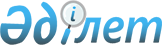 О внесении изменений и дополнений в постановление Правления Национального Банка Республики Казахстан от 20 апреля 2001 года N 121 "Об утверждении Правил ведения реестра договоров залога собственного имущества, гарантии (поручительства) и иных обязательств страховой (перестраховочной) организации, не отраженных в балансе, и регистрации договоров о совместной деятельности, заключенных страховой (перестраховочной) организацией", зарегистрированное в Министерстве юстиции Республики Казахстан под N 1534
					
			Утративший силу
			
			
		
					Постановление Правления Агентства Республики Казахстан по регулированию и надзору финансового рынка и финансовых организаций от 24 мая 2004 года N 147. Зарегистрировано в Министерстве юстиции Республики Казахстан 2 июля 2004 года N 2925. Утратило силу постановлением Правления Национального Банка Республики Казахстан от 18 января 2016 года № 5      Сноска. Утратило силу постановлением Правления Национального Банка РК от 18.01.2016 № 5.      В целях совершенствования нормативной правовой базы, регулирующей деятельность страховых (перестраховочных) организаций, Правление Агентства Республики Казахстан по регулированию и надзору финансового рынка и финансовых организаций постановляет: 

      1. Внести в  постановление  Правления Национального Банка Республики Казахстан от 20 апреля 2001 года N 121 "Об утверждении Правил ведения реестра договоров залога собственного имущества, гарантии (поручительства) и иных обязательств страховой (перестраховочной) организации, не отраженных в балансе, и регистрации договоров о совместной деятельности, заключенных страховой (перестраховочной) организацией" (зарегистрированное в Реестре государственной регистрации нормативных правовых актов Республики Казахстан под N 1534, опубликованное 18 июня - 01 июля 2001 года в изданиях Национального Банка Республики Казахстан "Казакстан Улттык Банкiнiн Хабаршысы" и "Вестник Национального Банка Республики Казахстан"), следующие изменения и дополнения: 

      в Правилах ведения реестра договоров залога собственного имущества, гарантии (поручительства) и иных обязательств страховой (перестраховочной) организации, не отраженных в балансе, и регистрации договоров о совместной деятельности, заключенных страховой (перестраховочной) организацией, утвержденных указанным постановлением: 

      по тексту слова "государственным", "государственный" исключить; 

      пункты 6-8, 11-13, 17, 19, 21 исключить; 

      пункт 3 изложить в следующей редакции: 

      "3. Уполномоченный орган ведет: 

      1) реестр договоров залога собственного имущества страховых организаций; 

      2) реестр договоров гарантий (поручительств) и иных обязательств страховой организации, не отраженных в ее балансе; 

      3) реестр договоров о совместной деятельности страховых организаций."; 

      пункт 9 изложить в следующей редакции: 

      "9. Страховая организация в пятидневный срок после заключения договора о дополнительных обязательствах уведомляет уполномоченный орган о совершении сделки и представляет копии соответствующих договоров для включения в реестр. 

      Для регистрации договора о совместной деятельности страховая организация в течение десяти дней со дня его заключения предоставляет в уполномоченный орган уведомление, оригинал и копию договора. 

      Отметка уполномоченного органа о регистрации договора о совместной деятельности за подписью руководителя (заместителя руководителя) подразделения стратегии и анализа уполномоченного органа, производится на последнем листе оригинала договора, который оформляется в соответствии с Приложением к настоящим Правилам и возвращается страховой организации. 

      При необходимости уполномоченный орган запрашивает у страховой организации другие дополнительные сведения, необходимые для ведения реестров договоров в соответствии с Правилами."; 

      пункт 14 изложить в следующей редакции: 

      "14. Информация по договорам о дополнительных обязательствах или совместной деятельности страховых (перестраховочных) организаций включается в реестр в пятидневный срок со дня поступления в уполномоченный орган."; 

      Дополнить приложением следующего содержания: "Приложение               

к Правилам ведения реестра      

договоров залога собственного имущества, 

гарантии (поручительства) и иных     

обязательств страховой (перестраховочной) 

организации, не отраженных в балансе, и  

регистрации договоров о совместной   

деятельности, заключенных страховой   

(перестраховочной) организацией          Договор ________________________________________________ 

                       (наименование договора) 

от ________________ 200_ года N ___________ зарегистрирован 

Агентством Республики Казахстан по регулированию и надзору  

финансового рынка и финансовых организаций ___________________ 

200_ года за N ______. Руководитель (заместитель руководителя) 

подразделения стратегии и анализа 

уполномоченного органа 

_______________________________________ 

        (фамилия, имя, отчество) 

_______________________________________ 

                (подпись) 

"__" ___________ 200 года".       2. Настоящее постановление вводится в действие со дня государственной регистрации в Министерстве юстиции Республики Казахстан. 

      3. Департаменту стратегии и анализа (Еденбаев Е.С.): 

      1) совместно с Юридическим департаментом (Байсынов М.Б.) принять меры к государственной регистрации в Министерстве юстиции Республики Казахстан настоящего постановления; 

      2) в десятидневный срок со дня государственной регистрации в Министерстве юстиции Республики Казахстан довести настоящее постановление до сведения заинтересованных подразделений Агентства Республики Казахстан по регулированию и надзору финансового рынка и финансовых организаций и страховых (перестраховочных) организаций. 

      4. Департаменту по обеспечению деятельности Агентства Республики Казахстан по регулированию и надзору финансового рынка и финансовых организаций (Несипбаев P.P.) обеспечить публикацию настоящего постановления в официальных средствах массовой информации Республики Казахстан. 

      5. Контроль за исполнением настоящего постановления возложить на заместителя Председателя Агентства Республики Казахстан по регулированию и надзору финансового рынка и финансовых организаций Досмукаметова К.М.        Председатель 
					© 2012. РГП на ПХВ «Институт законодательства и правовой информации Республики Казахстан» Министерства юстиции Республики Казахстан
				